Year 11 Geographers  - Get ready for A Level										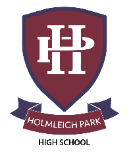 Complete 3 of the following 6 projects, the choice is yours. When complete submit them, either through google classrooms or to sixthform@hphigh.co.uk Project 1 	WaterProject 2	CoastsProject 3	Local Fieldwork – Place identity 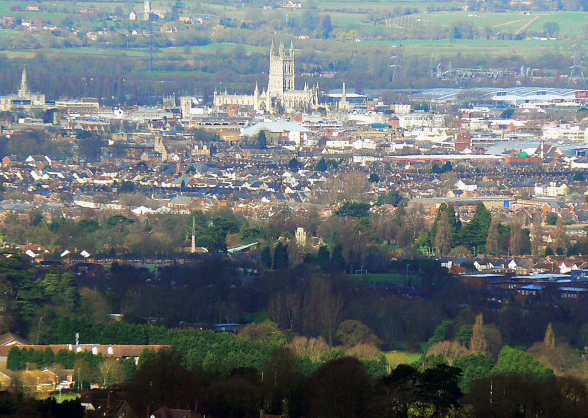 Project 4	Tectonics  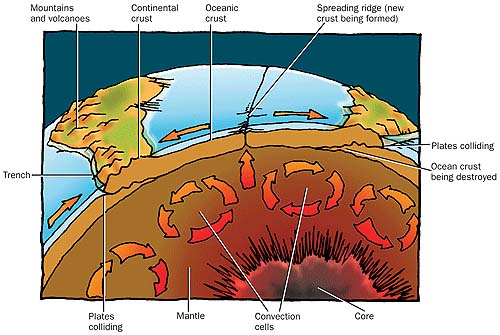 Project 5	Water cycle and insecurity  Project 6	Globalisation   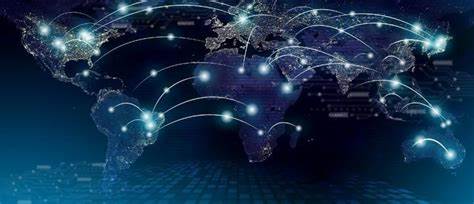  What causes Globalisation to happen?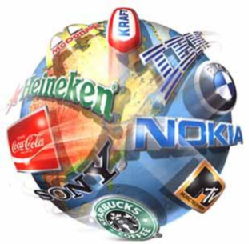 Open Learn Course Global water resources   Task 	Complete this free on-line course from the Open University. We study water security at A 	level – this is a perfect introduction. By completing this course you will understand the 	future of global water resources, including problems of water scarcity and water security 	nationally and internationallyResource	https://www.open.edu/openlearn/science-maths-technology/science/environmental-science/global-water-resources/content-section-4#Submit - When you have finished the course you will receive a ‘statement of participation’, submit a copy.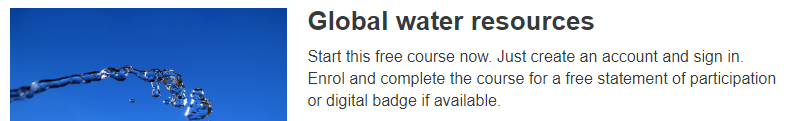 Open Learn Course Managing coastal environmentsTask 	This free on-line course is looking at managing coastal environments. This builds upon 	what you have done at GCSE ready for the coastal topic at A level.  This course will 	guide you through the challenges of managing a coast 	that is constantly changing, leaving some winners but 	also some losers.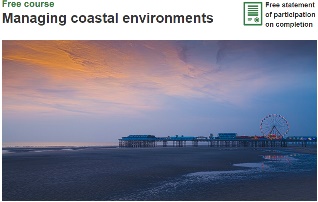 Resource	https://www.open.edu/openlearn/nature-environment/the-environment/environmental-science/managing-coastal-environments/content-section-0Submit 	When you have finished the course you will receive a ‘statement of participation’, submit a copy.Objective 	Research on the ‘Place identity’ of Gloucester (or another town of your choice). 	This allows you to undertake independent fieldwork and understand the many of the 	aspects of place identity of GloucesterFollow the instructions below (read the safety instructions at the bottom prior to starting this project):1. Print out a copy of the clone town survey found at https://www.rgs.org/CMSPages/GetFile.aspx?nodeguid=eb692e7d-9d99-415f-a5ee92c13a4962d7&lang=en-GB2. Visit Gloucester (or chosen town) and complete the survey to see to what extent it is a clone town 3. Download “Skitch” to your phone, and use it to take the photos listed below and label themA photograph to show:Urban decline Urban regeneration An historical aspect of the town A modern aspect of the townAn environmental problem An area of the town that could be described as ‘successful’An area of the town that could be described as ‘unsuccessful’What Gloucester represents to youWhat Gloucester represents to an older member of your family 4	Using the clone town survey and your photos, create a document that answers 2 key questions:a	Is Gloucester (your chosen town) a clone town?  - to include:What evidence do you haveWhat are the advantages ?What are the disadvantages?b	What is the Place identity of Gloucester? – to includeYour annotated photosAn explanation of how Gloucester (your chosen town) could be described as successful but also as unsuccessfulSubmit 	Your document. You must undertake this safely by:Going with at least one other personEnsuring that your parents / carer are aware of when / where you are goingUndertaking the fieldwork in the daytimeThe current lockdown rules have been lifted. Objective – To complete an overview of the cause, effect and management of the tectonic 	hazards of volcanoes, earthquakes and tsunamis, including a case study of each.1        Causes of tectonic hazards. There are 3 main types of plate boundaries, convergent, divergent and transform.  For each one:Draw a quick diagram label itExplain how the boundary results in a tectonic hazard (earthquake, volcano or tsunami)2	Research into the key hazardous events of:Volcano – Icelandic 2010 (Eyjafjallajökull)		Earthquake – Haiti 2010	Tsunami – Japan 2011For each one can do a brief fact file of :CauseShort term effects (What happened in the days/weeks months following?)Long term effects  (What is the situation now? Are they still suffering from the event?)Management (How did people try to reduce the effects?)ResourcesVolcano – Icelandic 2010 (key here is the economic impact – why did it cost so much?)http://www.coolgeography.co.uk/A-level/AQA/Year%2013/Plate%20Tectonics/Volcanoes/MEDC%20case%20study.htmEarthquake – Haiti 2010 (this is a desperate situation, ensure you have details about how the event is still effecting people now) 		http://www.coolgeography.co.uk/A-level/AQA/Year%2013/Plate%20Tectonics/Earthquakes/LEDC%20Case%20study.htmhttps://handygeography.wordpress.com/gcse/the-restless-earth-revision-materials/earthquake-case-study-haiti-poor/Tsunami – Japan 2011 (include information about the nuclear power station)https://www.livescience.com/39110-japan-2011-earthquake-tsunami-facts.htmlSubmit 	Your document. Objective – To complete an overview of the water cycle and water insecurity by answering these questions.   Independent ResearchWhat affect can humans have on the hydrological cycle?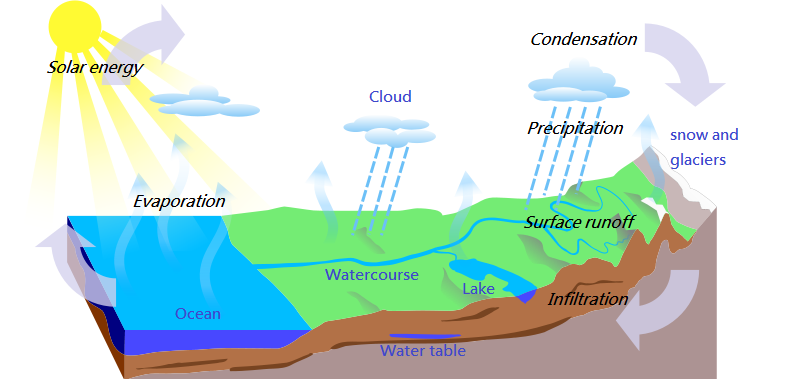 What is a storm hydrograph and what factors can impact it? (Physical and human)How have humans contributed to drought in Australia?How might climate change impact the hydrological cycle?What are the human and physical causes of water insecurity?Draw the hydrological cycle and label its inputs, outputs, stores and flowsDescribe the patterns of water scarcity shown on the map below. Using the following website, which areas of the UK are most at risk of flooding?http://watermaps.environment-agency.gov.uk/wiyby/wiyby.aspx?topic=floodmap#x=357683&y=355134&scale=2What issues may be present when a river flows through more than one country?Why are treaties like ‘The Helsinki Rules on the Use of Water’ important in managing water supply?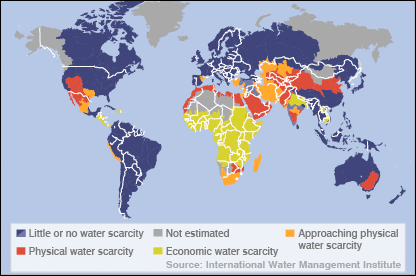 Submit – Your document Objective – To complete an overview of the issues surrounding globalisation by following the instructions:Define ‘Globalisation’Read the information on the next page. Highlight one key word from each box. How globalised are you? Take a photo of yourself / a room in your house with some of your possessions. Annotate all the countries that 'you are wearing / have'. Use https://www.bbc.co.uk/bitesize/guides/zxpn2p3/revision/4, to identify the positives of globalisationUsehttps://www.bbc.co.uk/bitesize/guides/zxpn2p3/revision/5, to identify the negatives.Study the  diagram and the map below. It shows where the parts from a plane comes from and operations of Airbus around the world. Watch https://www.youtube.com/watch?time_continue=16&v=5wqrrgiw37o&feature=emb_logoAnd answer :a	What has been the role of technology in enabling Airbus to operate across the world? 
b	What economic factors have contributed to their growth and spread? 
c	What have the impacts at a local, national and global scale been? 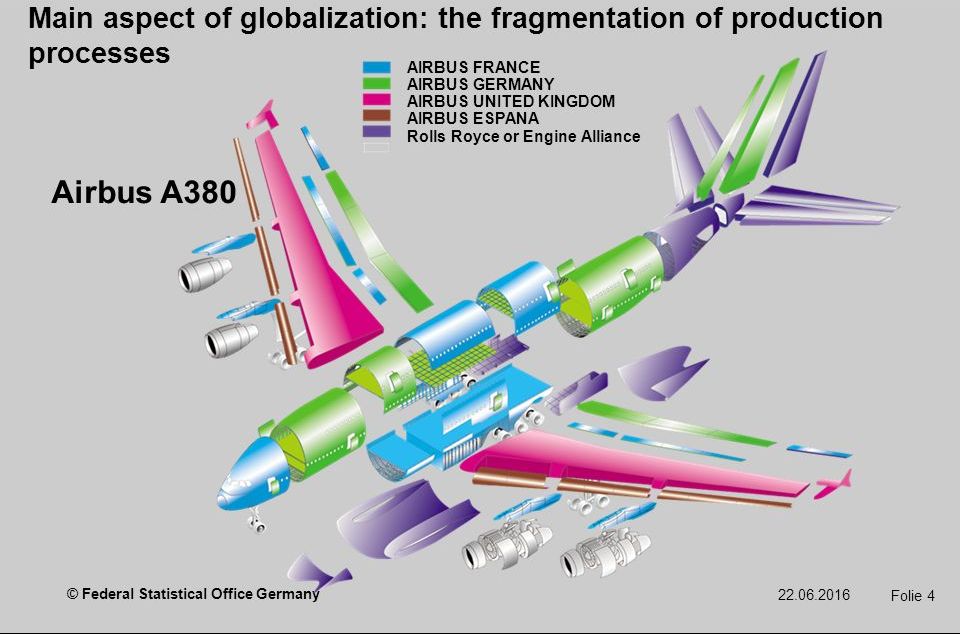 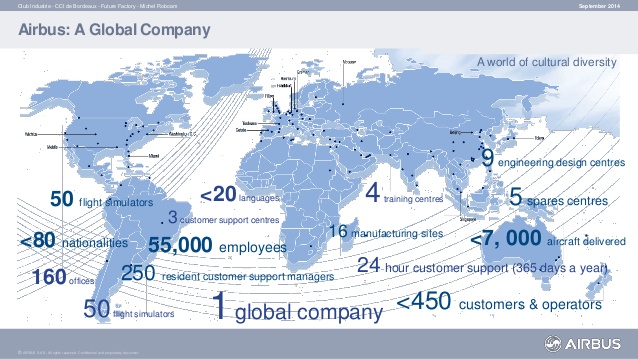 Submit –Your  document 